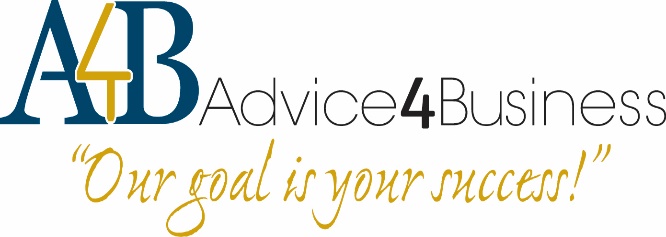 Are your staff damaging your business?Try this simple test to find out the true cost of poor performance in your business.CHALLENGEYESNOIf we could fix this problem what difference would it make to our business? (write your answer in the boxes below)We experience a high level of product returns, write-offs, charge-backs and warranty claims.YESNOOrders are late being processed more than 10% of the time.YESNOWe have a higher than average level of absenteeism and job turnover.YESNOOur Employer’s Liability claims are higher than industry averages.YESNOOur productivity levels are lower than industry averages.YESNOWhenever I ask my staff to stay back, most of them either whine or refuse.YESNOWe don’t have formal hiring and firing systems in place.YESNOWe don’t regularly celebrate milestones such as birthdays, anniversaries or meeting targets.YESNOWe receive regular complaints from customers about our customer service.YESNOWe have no formal structure in place to financially reward our staff for achieving targets or doing a great job. YESNOWe don’t share our vision or our company goals with staff regularly.YESNOWe don’t have a structured Employee Induction Process AND ManualYESNOWe experience a fair amount of down-time due to accidents.YESNOWe don’t undertake formal performance review processes.YESNOWe don’t have a clear career path for our employees to follow. YESNOWe don’t invest money on training.YESNO